			²Fiche techniqueLa confection de blocs nutritionnels pour vaches laitièresPublic-cible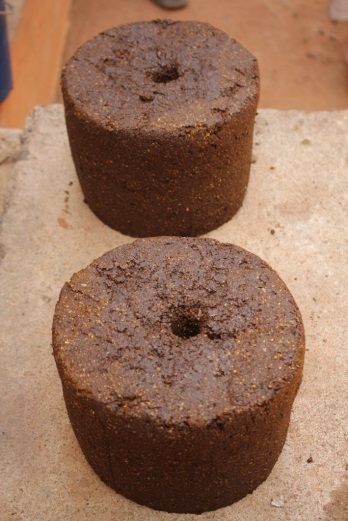 Les éleveurs de bétail laitierLes conseillers zootechniciens Le matériel1 balance1 grand demi-fût en métal 1 grand seau en plastiquePetits récipients pour mesurer (boîtes ou louches)Petits seaux en plastiques ou boîtes de métal1 truelle à maçonnerieLes ingrédients pour 2 blocs d’environ 5 kg chacunUtilisationCes blocs nutritionnels, riches en protéines, énergie et minéraux, sont à utiliser dans l’alimentation des vaches en lactation en complément du fourrage sec.Mis à disposition : ad libitum ou de façon rationnéeProcédé de fabricationPeser tous les ingrédients séparémentMélanger les ingrédients secsAjouter le composant liquide (mélasse ou eau)Bien mélanger tous les ingrédientsVerser la pâte dans les récipients (seau ou boîtes) pour former les blocsPlacer un bâton au milieu du bloc pour obtenir un trou Bien tasserLaisser sécherDémouler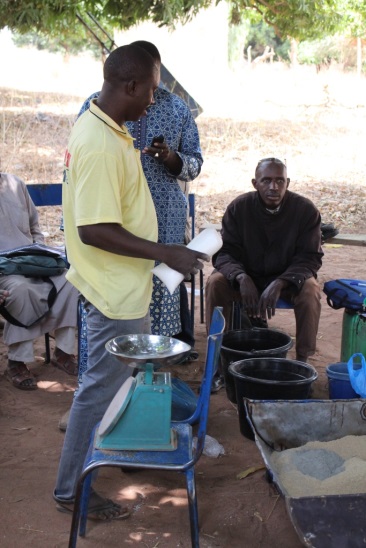 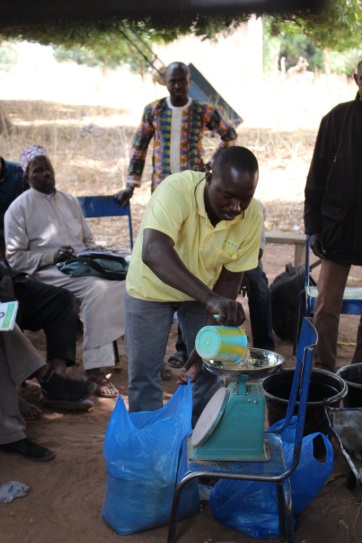 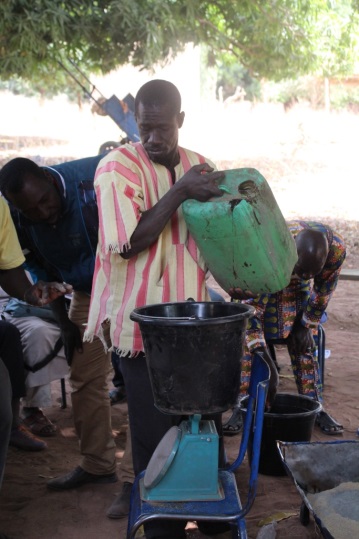 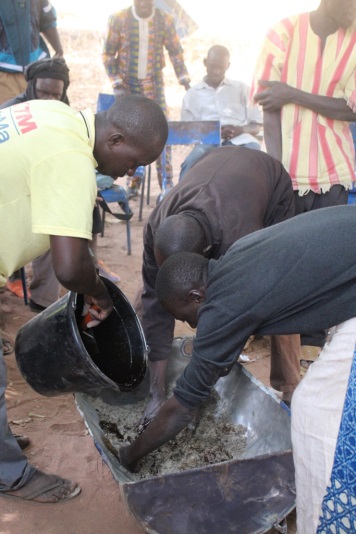 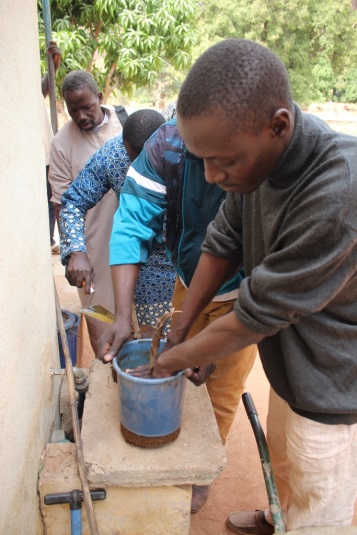 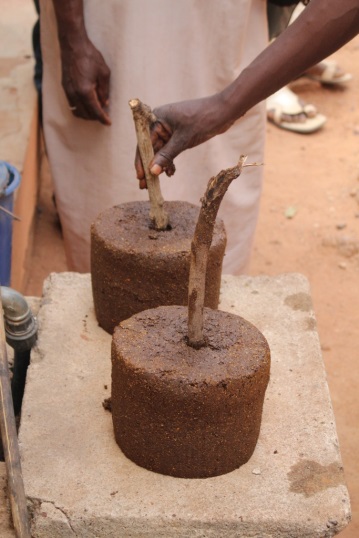 Les coûts pour les blocs à mélasseLe prix de deux blocs revient à XXXX Francs CFA Urée-son-mélasseUrée-son-mélasseUrée-son-mélassePoudre d’os-selPoudre d’os-selPoudre d’os-sel%kg%kgUrée         Mélasse    Ciment     Sel              Son           Vitamines10%35%15%0,5%35%2 sachets1,0 3,51,5 0,53,5Poudre d’os   Sel                 Ciment           Eau en quantité suffisante60%25%15%62,51,5Remarque : le ciment peut être remplacé par une base liante moins chère et disponible localement, par exemple de la terre de termitièreRemarque : le ciment peut être remplacé par une base liante moins chère et disponible localement, par exemple de la terre de termitièreRemarque : le ciment peut être remplacé par une base liante moins chère et disponible localement, par exemple de la terre de termitièreRemarque : le ciment peut être remplacé par une base liante moins chère et disponible localement, par exemple de la terre de termitièreRemarque : le ciment peut être remplacé par une base liante moins chère et disponible localement, par exemple de la terre de termitièreRemarque : le ciment peut être remplacé par une base liante moins chère et disponible localement, par exemple de la terre de termitièrePrix à l’unité en Francs CFACoûtUrée    ??Mélasse  300 F/lt750Ciment     200 F/kg300Sel200 F/kg75Son50 F/kg175Vitamines (olivitasol)250 F/sachet500Total